REQUISITOS PARA ALTA DE BENEFICIARIOS PERSONAS MORALESOficio Dirigido a: LAP. José Luis Urbina García Director de Control del Ejercicio Presupuestalde la Dirección General de Programación y PresupuestoAv. Marina Nacional No. 60, ala “B” Piso 10, Col. Tacuba, D.T. Miguel Hidalgo, C.P. 11410, Ciudad de México. Copia de formato de inscripción al RFC CEDULA DE INDENTIFICACIÓN FISCAL actualizado, tal como tal como se muestra en la imagen adjunta; de contener formatos anteriores será rechazada la solicitud.Copia de estado de Cuenta Bancario no mayor a 3 meses de antigüedad. (Debe de aparecer la CLABE Interbancaria a 18 Dígitos.Copia del Acta Constitutiva de la Empresa. Copia de identificación INE, Pasaporte o Cédula Profesional, vigente.*Nota: La identificación debe de ser del administrador único o de la persona que designan con poder general para pleitos y cobranza en el cual se hace mención en el Acta Constitutiva de la Empresa. Copia del comprobante telefónico (Recibo telefónico).IMPORTANTE:LAS FOTOCOPIAS DEBEN SER LEGIBLESEJEMPLO FORMATO DE INSCRIPCION DE RFC PERSONA MORAL ACTUALIZADO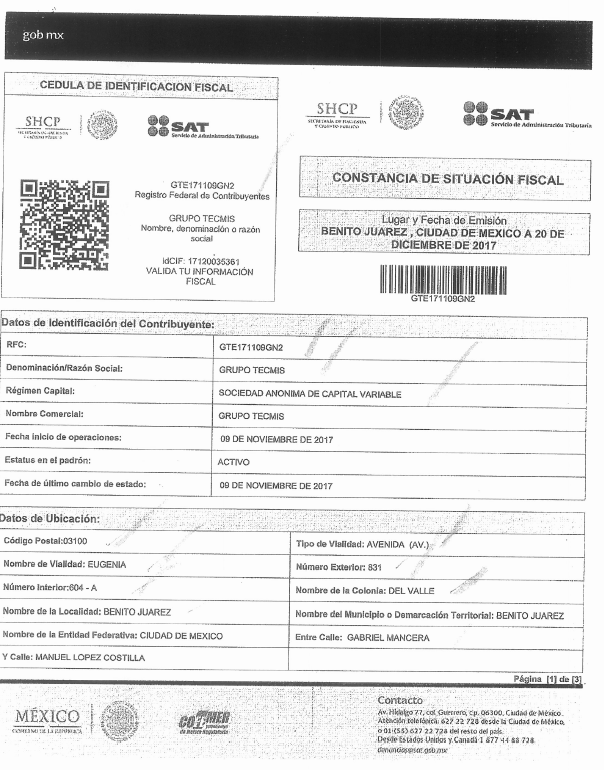 